Ballet with Nina Nina will be joining us one more time as we close our school year for 5 classes in May and June.  Nina Menon.  Nina teaches ballet at Collège Sainte Anne and also works at Wendy’s Boutique de Danse.  Nina is always happy to be starting a new session here. 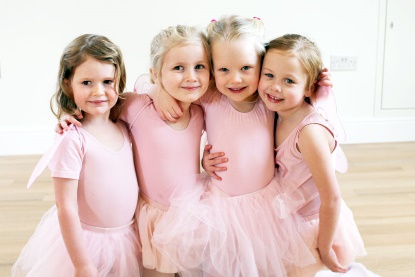 Nina is a ballerina herself with many years of experience in dance.  Nina joined the Royal Winnipeg Ballet after graduating from The Royal Conservatory of The Hague and The Royal Winnipeg Ballet Professional Division. As a member of the corps de ballet she danced numerous soloist roles.  Nina has also choreographed several professional ballets and has coached for The Professional Division students and taught dance at The Royal Winnipeg Ballet’s General Division.  Ballet classes with Nina at Montessori will start on May 7th.  Classes will take place on Tuesday afternoons for a total of 5 classes.  Parents are invited to the last class on Tuesday, June 4 to see their ballerinas “perform”.  The dates of the classes are:May 7, 14, 21, 28June 4(parents invited to the last class)If you wish to register your child for ballet please fill in and return the form below.  Cost for the 5 classes is $50.00.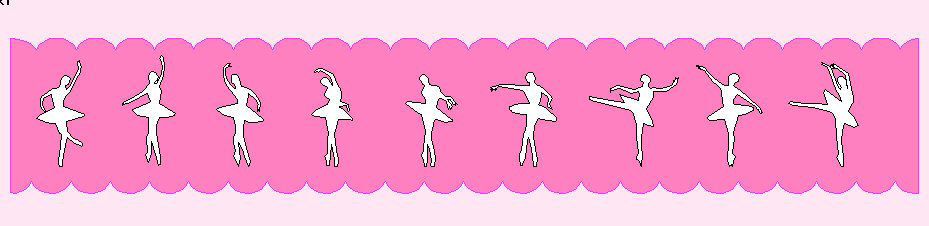 I wish to register my child (child’s name) __________________________________in classroom number ______for Ballet classes with Nina (Tuesdays, May-June 2019).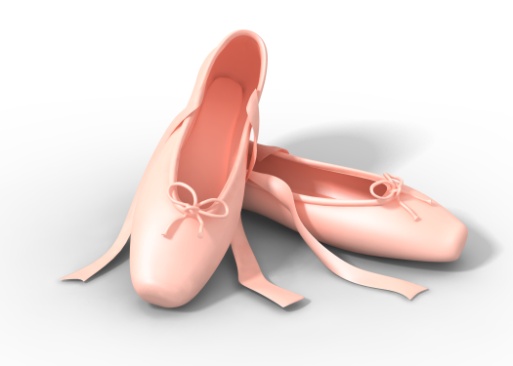 I enclose $50.00 ________cash       ________chequeParent’s signature ______________________________________________